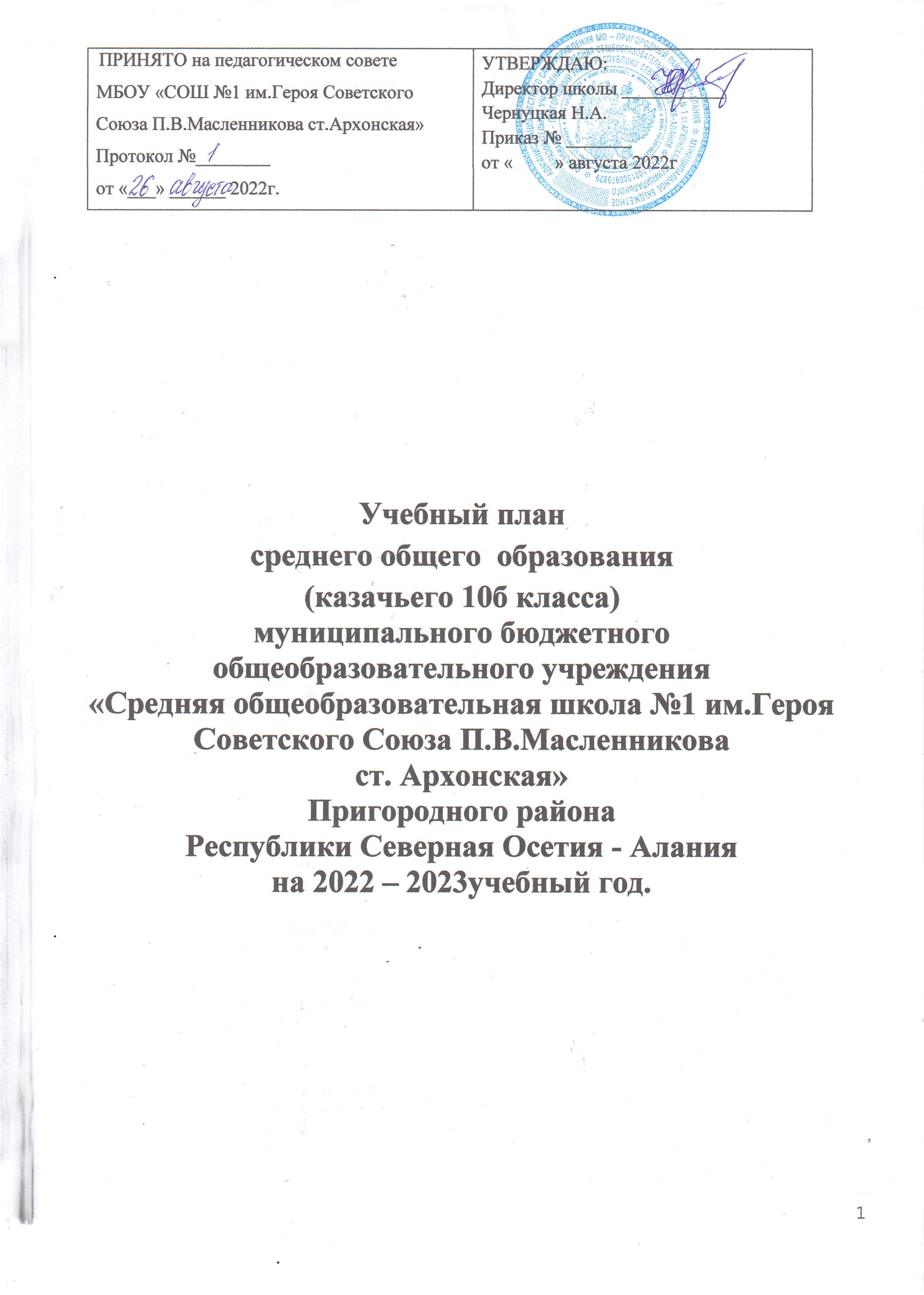                                                                     Пояснительная запискак учебному плану МБОУ  «СОШ № 1 им.Героя Советского Союза П.В.Масленникова  ст. Архонская»на 2022-2023 учебный год.           Учебный план разработан в соответствии со следующими документами:1.Указ Президента Российской Федерации от 07.05.2018 г. № 204 «О национальных целях и стратегических задачах развития Российской Федерации на период до 2024 года»;2.	Федеральный закон от 29.12.2012 г. № 273-ФЗ (РЕД. ОТ 02.07.2021) "Об образовании в Российской Федерации" (с изм. и доп., вступ. в силу с 13.07.2021)3.	Закон Республики Северная Осетия-Алания от 27 декабря 2013 года № 61-РЗ «Об образовании в Республике Северная Осетия-Алания» (с изменениями и дополнениями);4.	Федеральный закон Российской Федерации от 25.10.1991 №1807-1 «О языках народов Российской Федерации» (с изменениями и дополнениям);5.	Федеральный закон от 28.12.2016 № 465-ФЗ «О внесении изменений в отдельные законодательные акты Российской Федерации в части совершенствования государственного регулирования организации отдыха и оздоровления детей»;6.	Федеральный закон от 24.07.1998 г. № 124-ФЗ «Об основных гарантиях прав ребенка в Российской Федерации» (с изменениями и дополнениями);7. Приказ Министерства образования и науки РФ от 17 мая 2012 г. N 413 "Об утверждении федерального государственного образовательного стандарта среднего общего образования" (с изменениями и дополнениями)8.	приказ Министерства образования и науки Российской Федерации от 19.12.2014 года № 1598 «Об утверждении федерального государственного образовательного стандарта начального общего образования обучающихся с ограниченными возможностями здоровья, утвержденным (с изменениями и дополнениями) (ФГОС НОО ОВЗ);10.	приказ Министерства образования и науки Российской Федерации от 17 мая 2012 г. № 413 «Об утверждении федерального государственного образовательного стандарта среднего общего образования»; 12.письмо Министерства образования и науки РФ от 04.03.2010 № 03-412 «О методических рекомендациях по вопросам организации профильного обучения»13.приказ Министерства образования и науки РФ от 23 августа 2017 г. N 816 "Об утверждении Порядка применения организациями, осуществляющими образовательную деятельность, электронного обучения, дистанционных образовательных технологий при реализации образовательных программ14.	приказ Министерства просвещения Российской Федерации от 20.05.2020 г. № 254 "Об утверждении федерального перечня учебников, допущенных к использованию при реализации имеющих государственную аккредитацию образовательных программ начального общего, основного общего, среднего общего образования организациями, осуществляющими образовательную деятельность"15.	приказ Министерства просвещения Российской Федерации от 23.12.2020 № 766 "О внесении изменений в федеральный перечень учебников, допущенных к использованию при реализации имеющих государственную аккредитацию образовательных программ начального общего, основного общего, среднего общего образования организациями, осуществляющими образовательную деятельность, утвержденный приказом Министерства просвещения Российской Федерации от 20 мая 2020 г. № 254"16.	приказ Министерства образования и науки Российской Федерации от 09.06.2016г. № 699 «Об утверждении перечня организаций, осуществляющих выпуск учебных пособий, которые допускаются к использованию при реализации имеющих государственную аккредитацию образовательных программ начального общего, основного общего, среднего общего образования»;17.	приказ Министерства просвещения Российской Федерации от 05.10.2020 № 546 "Об утверждении Порядка заполнения, учета и выдачи аттестатов об основном общем и среднем общем образовании и их дубликатов"18.	приказ Министерства просвещения и Федеральной службы по надзору в сфере образования и науки от 07.11.2018 г. № 190/1512 «Об утверждении Порядка проведения государственной итоговой аттестации по образовательным программам среднего общего образования» (с изменениями и дополнениями);19.	приказ Министерства образования и науки Российской Федерации от 30.08.2013 г. №1015 «Об утверждении Порядка организации и осуществления образовательной деятельности по основным общеобразовательным программам - образовательным программам начального общего, основного общего и среднего общего образования» (с изменениями на 10 июня 2019 года);20.	Постановление Главного государственного санитарного врача России от 28.09.2020 № СП 2.4.3648-20, Санитарные правила Главного государственного санитарного врача России от 28.09.2020 № 28 об утверждении санитарных правил СП 2.4.3648-20 "Санитарно-эпидемиологические требования к организациям воспитания и обучения, отдыха и оздоровления детей и молодежи».21.      Письмо Минобрнауки России от 14.04.2016 г. № 08–709 «О списках рекомендуемых произведений»;22.       постановление Правительства Российской Федерации от 29 марта 2019 года №363 «Об утверждении государственной программы Российской Федерации «Доступная среда»»;23.	Постановление Правительства Российской Федерации от 26 декабря 2017 года № 1642 «Об утверждении государственной программы Российской Федерации "Развитие образования»;24.	письмо Министерства образования и науки Российской Федерации от 20 июня 2017 года № ТС-194/08 «Об организации изучения учебного предмета «Астрономия»;25.	Методические рекомендации для субъектов Российской Федерации по вопросам реализации основных и дополнительных общеобразовательных программ в сетевой форме (утверждены Минпросвещения России 28.06.2019 № МР-81/02вн).26.	письмо Минобрнауки России от 30 мая 2012 г. N МД-583/19 "Медико-педагогический контроль за организацией занятий физической культурой обучающихся с отклонениями в состоянии здоровья»;27. приказ Минпросвещения России от 28.08.2020 г. N 442 "Об утверждении Порядка организации и осуществления образовательной деятельности по основным общеобразовательным программам - образовательным программам начального общего, основного общего и среднего общего образования" (зарегистрирован в Минюсте России 06.10.2020 г. N 60252);28.	письмо Министерства образования Российской Федерации от 20 апреля 2004г. № 14-51-102/13 «О направлении Рекомендаций по организации профильного обучения на основе индивидуальных учебных планов, обучающихся»;29.	Распоряжение Министерства Просвещения Российской Федерации от 1 ноября 2019 года N Р-109 «Об утверждении методических рекомендаций для органов исполнительной власти субъектов Российской Федерации и общеобразовательных организаций по реализации Концепции преподавания предметной области «Технология» в образовательных организациях Российской Федерации, реализующих основные общеобразовательные программы»;30.	письмо Министерства образования и науки Российской Федерации от 31.03.2015 г. № 08-461 «О направлении регламента выбора модулей ОРКСЭ»;31.	ПисьмоМинобрнауки России от 30.05.2012 N МД-583/19 "О методических рекомендациях "Медико-педагогический контроль за организацией занятий физической культурой обучающихся с отклонениями в состоянии здоровья»;32.	"Методические рекомендации по обеспечению доступности использования спортивной инфраструктуры общеобразовательных организаций для занятий физической культурой и спортом населением" (утв. Минпросвещения России 08.09.2021, Минспортом России 06.09.2021 33. Постановление Главного государственного санитарного врача России от 28.01.2021 № СанПиН1.2.3685-21,2,1.2.3685-21,Санитарно-эпидемиологическиеправилаинормативыГлавного государственного санитарного врача России от 28.01.2021 № СанПиН 1.2.3685-21, 2, 1.2.3685-21 «Об утверждении санитарных правил и норм СанПиН 1.2.3685-21 "Гигиенические нормативы и требования к обеспечению безопасности и (или) безвредности для человека факторов среды обитания".34.   Уставом МБОУ «СОШ №1 им. Героя Советского Союза П.В.Масленникова ст.Архонская»Образовательная организация МБОУ «СОШ №1 им. Героя Советского Союза П.В.Масленникова ст. Архонская», реализующая имеющие государственную аккредитацию образовательные программы начального общего, основного общего, среднего общего образования  выбирает УМК из приказа Министерства просвещения Российской Федерации от 23.12.2020 № 766 "О внесении изменений в федеральный перечень учебников, допущенных к использованию при реализации имеющих государственную аккредитацию образовательных программ начального общего, основного общего, среднего общего образования организациями, осуществляющими образовательную деятельность, утвержденный приказом Министерства просвещения Российской Федерации от 20 мая 2020 г. № 254" и Учебный план МБОУ «СОШ №1 им. Героя Советского Союза П.В.Масленникова ст. Архонская» является частью образовательных программ, разработанной в соответствии с ФГОС начального общего, основного общего образования и среднего общего  образования.В учебном плане определены: состав учебных предметов обязательных предметных областей   и учебное время, отводимое на их изучение по классам (годам) обучения;определена часть, формируемая участниками образовательных отношений;Учебный план соответствует нормативным документам, сохраняют предлагаемую структуру, учебные предметы, отвечают всем требованиям, предъявляемым к содержанию образования, не превышают обязательную и максимально допустимую нагрузку ученика.Региональный (национально-региональный) компонент учебного плана предполагает изучение следующих учебных предметов: «Родной язык», «Литературное чтение на родном языке», «История Осетии», «География Осетии», «Традиционная культура осетин». Учебные предметы регионального (национально-регионального)компонента направлены на реализацию: программы «Осетинский язык и Осетинская литература для 1-11 классов», утвержденной Министерством общего и профессионального образования Республики Северная Осетия – Алания в 2005 г.; программы «Осетинский язык для 1-11 классов», утвержденной Министерством образования и науки Республики Северная Осетия – Алания в 2012 г.;  программы «История Осетии», утверждённой Министерством образования и науки Республики Северная Осетия - Алания в 2006 г.; программы «Осетинский язык как второй», утвержденной Министерством образования и науки Республики Северная Осетия - Алания в 2009 г.;При проведении занятий по родному (осетинскому) языку осуществляется деление классов (независимо от числа обучающихся в классе) на группы с учетом уровня владения обучающихся осетинским языком: на группы учащихся, владеющих осетинским языком, и группы учащихся, не владеющих осетинским языком. Возможно формирование учебных групп из обучающихся нескольких классов.    Учебный план МБОУ «СОШ № 1 им. Героя Советского Союза П.В.Масленникова ст. Архонская» на 2022/23учебный год обеспечивает выполнение гигиенических требований к режиму образовательного процесса,  учитывая постановление Главного государственного санитарного врача России от 28.09.2020 № СП 2.4.3648-20, Санитарные правила Главного государственного санитарного врача России от 28.09.2020 № 28 об утверждении санитарных правил СП 2.4.3648-20 "Санитарно-эпидемиологические требования к организациям воспитания и обучения, отдыха и оздоровления детей и молодежи» и Постановление Главного государственного санитарного врача России от 28.01.2021 № СанПиН1.2.3685-21,2,1.2.3685-21,Санитарно-эпидемиологическиеправилаинормативы Главного государственного санитарного врача России от 28.01.2021 № СанПиН 1.2.3685-21, 2, 1.2.3685-21 «Об утверждении санитарных правил и норм СанПиН 1.2.3685-21 "Гигиенические нормативы и требования к обеспечению безопасности и (или) безвредности для человека факторов среды обитания".2.Учебный год в образовательной организации начинается 01.09.2022 г.Количество часов, отведенных на освоение обучающимися учебного плана образовательной организации, состоящего из обязательной части и части, формируемой участниками образовательного процесса, не превышает величину недельной образовательной нагрузки, установленную СанПиН 2.4.3648-20. Организация профильного обучения в X-XI(XII) классах не приводит к увеличению образовательной нагрузки. Выбору профиля обучения предшествует профориентационная работа.Образовательную недельную нагрузку необходимо равномерно распределять в течение учебной недели, при этом объем максимальной допустимой нагрузки в течение дня должен составлять:       для обучающихся 10-11классов – 6 уроков, один день в неделю 7 уроков за счет физической культурыПродолжительность урока (академический час) во 2-11 классах 40 минут.Большие  перемены  по 20 минут предусмотрены после 1 -3  уроков.в старшем и среднем звене шестидневная неделя и только в первую смену.С целью профилактики переутомления в календарном учебном графике предусматривается чередование периодов учебного времени, сессий и каникул. Продолжительность каникул должна составлять не менее 7 календарных дней. Продолжительность каникул в течение учебного года составляет не менее 30 календарных дней, летом - не менее 8 недель.Для удовлетворения биологической потребности в движении независимо от возраста обучающихся проводится   3 учебных занятия физической культурой (в урочной и внеурочной форме) в неделю, предусмотренных в объеме общей недельной нагрузки. Заменять занятия физической культурой другими предметами не допускается. Объем домашних заданий (по всем предметам) не должен превышать (в астрономических часах): во 2-3 классах - 1,5 ч, в 4 - 5 классах - 2 ч, в 6 - 8 классах - 2,5 ч, в 9 -11 классах - 3,5 ч. (СанПиН СП 2.4.3648-20). При проведении учебных занятий по "Иностранному языку" (2-11 классы), «Родному языку» (2-11), "Технологии" (5 - 11 классы), а также по "Информатике и ИКТ», предусмотрено деление на группы.Среднее общее образование.Учебный план СОО ориентирован на реализацию ФГОС СОО и является одним из механизмов реализации основной образовательной программы в соответствии с требованиями Стандарта. Он определяет перечень, трудоемкость, последовательность и распределение по периодам обучения учебных предметов, курсов, дисциплин и иных видов учебной деятельности и формы промежуточной аттестации обучающихся.           Среднее общее образование является завершающим этапом общеобразовательнойподготовки, обеспечивающим освоение обучающимися общеобразовательных программсреднего общего образования, развитие устойчивых познавательных интересов и творческихспособностей, формирование навыков самостоятельной учебной деятельности на основедифференциации обучения.        Среднее общее образование является основой для получения среднего профессионального ивысшего профессионального образования, удовлетворение социального заказа родителей и обучающихся.Обязательная часть учебного плана определяет состав учебных предметов обязательных предметных областей и учебное время, отводимое на их изучение по классам (годам) обучения. Учебный план профиля обучения и (или) индивидуальный учебный план должны содержать 11 (12) учебных предметов и предусматривать изучение не менее одного учебного предмета из каждой предметной области, определенной настоящим Стандартом. Обязательные предметные области:  «Русский язык и литература»,  «Родной язык и родная литература»,  «Иностранные языки», «Общественные науки», «Математика и информатика»,«Естественные науки»,«Физическая культура, экология и основы безопасности жизнедеятельности»В 2022- 2023 учебном году в школе сформированы два 10 класса. В 10 б классе будет реализовываться  профиль казачьей направленности. Все изменения в учебный план внесены в части внеурочной деятельности.             В 2022-23 учебном  году 11 классе реализуется гуманитарный профиль с углубленным изучением русского языка, права и истории, а также курсов по выбору (ЭК) и внеурочной деятельности.  В учебном плане предусмотрено выполнение обучающимися индивидуальных проектов.
 Индивидуальный проект выполняется обучающимся самостоятельно под руководством учителя по выбранной теме в рамках одного или нескольких изучаемых учебных предметов, курсов в любой избранной области деятельности: познавательной, практической, учебно-исследовательской, социальной, художественно-творческой, иной. Индивидуальный проект выполняется обучающимся в течение двух лет в рамках учебного времени, специально отведенного учебным планом.Нормативные документы, регламентирующие деятельность педагогических работников при реализации учебного курса «Индивидуальный проект»1.	Федеральный закон от 29 декабря 2012 года № 273-ФЗ «Об образовании в Российской Федерации» (с изменениями).2.	Федеральный государственный образовательный стандарт среднего общего образования (с изменениями и дополнениями), утвержденный приказом Министерства образования и науки РФ от 17 мая 2012 г. N 413 3.	Приказ Министерства образования и науки РФ от 30 августа 2013 г. № 1015 «Об утверждении Порядка организации и осуществления образовательной деятельности по основным общеобразовательным программам - образовательным программам начального общего, основного общего и среднего общего образования» (с изменениями и дополнениями)4.	Примерная основная образовательная Программа среднего общего образования (одобрена решением федерального учебно-методического объединения по общему образованию (протокол от 28 июня 2016 г. № 2/16-з) 5.	Приказ Министерства образования и науки РФ от 14 февраля 2014 г. N 115 «Об утверждении Порядка заполнения, учета и выдачи аттестатов об основном общем и среднем общем образовании и их дубликатов» (с изменениями и дополнениями)6.	Письмо Министерства образования и науки Российской Федерации от 04.03.2010 № 03-413 «О методических рекомендациях по реализации элективных курсов»7.	Письмо Минобразования РФ от 13 ноября 2003 г. № 14-51-277/13 «О направлении информационного письма об элективных курсах в системе профильного обучения на старшей ступени общего образования»8.	Локальные акты «МБОУ «СОШ №1 им. Героя Советского Союза П.В.Масленникова  ст.Архонская».Учебный предмет ТКО изучается интегрировано после изучения соответствующих или хронологически близких учебных тем при реализации курсов русской и осетинской литературы, физической культуры, истории Осетии в 10 классе. В 11 продолжается изучение предмета ТКО интегрировано с предметом родной язык.      Курсы «Основы финансовой грамотности»реализуется в рамках внеурочной деятельности. Курс «Семьеведение» реализуются в рамках классных часов.Курс «Основы предпринимательской деятельности» в 10 классе реализуется в форме элективного курса.Преподавание предмета «Физическая культура» ведется в объёме 3 часов, один час из которых изучается за счет внеурочной деятельности.
В учебном плане предусмотрено выполнение обучающимися индивидуальных проектов.
 Индивидуальный проект выполняется обучающимся самостоятельно под руководством учителя по выбранной теме в рамках одного или нескольких изучаемых учебных предметов, курсов в любой избранной области деятельности: познавательной, практической, учебно-исследовательской, социальной, художественно-творческой, иной. Индивидуальный проект выполняется обучающимся в течение двух лет в рамках учебного времени, специально отведенного учебным планом. Нормативные документы, регламентирующие деятельность педагогических работников при реализации учебного курса «Индивидуальный проект»1.	Федеральный закон от 29 декабря 2012 года № 273-ФЗ «Об образовании в Российской Федерации» (с изменениями).2.	Федеральный государственный образовательный стандарт среднего общего образования (с изменениями и дополнениями), утвержденный приказом Министерства образования и науки РФ от 17 мая 2012 г. N 413 3.	Приказ Министерства образования и науки РФ от 30 августа 2013 г. № 1015 «Об утверждении Порядка организации и осуществления образовательной деятельности по основным общеобразовательным программам - образовательным программам начального общего, основного общего и среднего общего образования» (с изменениями и дополнениями)4.	Примерная основная образовательная Программа среднего общего образования (одобрена решением федерального учебно-методического объединения по общему образованию (протокол от 28 июня 2016 г. № 2/16-з) 5.	Приказ Министерства образования и науки РФ от 14 февраля 2014 г. N 115 «Об утверждении Порядка заполнения, учета и выдачи аттестатов об основном общем и среднем общем образовании и их дубликатов» (с изменениями и дополнениями)6.	Письмо Министерства образования и науки Российской Федерации от 04.03.2010 № 03-413 «О методических рекомендациях по реализации элективных курсов»7.	Письмо Минобразования РФ от 13 ноября 2003 г. № 14-51-277/13 «О направлении информационного письма об элективных курсах в системе профильного обучения на старшей ступени общего образования»8.	Локальные акты «МБОУ «СОШ №1 им. Героя Советского Союза П.В.Масленникова  ст.Архонская» .Учебный план 10а класса на 2022-2023 годУчебный план профильного 10б казачьего  класса на 2022-2023 годУчебный план для 11 класса (годовой, недельный), реализующий  основную образовательную программу среднего общего образования в соответствии с федеральным государственным образовательным стандартом                      среднего общего образования           Гуманитарный профиль ориентирует на такие сферы деятельности, как педагогика, психология, общественные отношения и др. В данном профиле для изучения на углубленном уровне выбираются учебные преимущественно из предметных областей «Русский язык и литература»,«Общественные науки».Учебный  план 11 класса  (годовой и недельный) гуманитарного профиляУниверсальный профиль ориентирован, в первую очередь, на обучающихся, чей выбор «не вписывается» в рамки заданных выше профилей. Он позволяет ограничиться базовым уровнем изучения учебных предметов, однако ученик также может выбрать учебные предметы на углубленном уровне.	УНИВЕРСАЛЬНЫЙ ПРОФИЛЬ      Кроме того, профильная подготовка обучающихся 11-х класса усилена часами индивидуально-вариативной части, выделенными на преподавание элективных курсов. Часы элективных учебных предметов не выходят за рамки максимально допустимой нагрузки учебного плана. Программы элективных учебных предметов разработаны в соответствии с примерными общеобразовательными программами среднего (полного) образования по указанным предметам и образовательными запросами обучающихся и их родителей (законных представителей). Преподавание элективных учебных предметов осуществляется по модифицированным программам, составленными учителями, ведущими эти предметы. Рабочие программы к элективным учебным курсам прошли необходимую процедуру утверждения методическими объединениями, методическим советом школы, директором школы.При проведении курсов по выбору допускается деление класса на группы. Количество учащихся в одной группе должно быть не менее 7-8 человек и не более 15-20 человек.При проведении занятий по "Иностранному языку", «Родному языку», "Технологии", а также по "Информатике и ИКТ", осуществляется деление классов на две группы при наполняемости   20 и более человек.Элективные курсы и  курсы по выборуВ 10,11 классе по всем предметам учебного плана проводится промежуточная аттестация  в конце учебного года. Формы проведения промежуточной аттестации определяются решением школьных методических объединений, предполагает следующие формы: Введение данного учебного плана предполагает:Удовлетворение образовательных задач учащихся и их родителей, т.е. выполнение социального заказа;Повышение качества знаний, создание благоприятных условий для развития каждого ученика в общеобразовательной школе.Учебный  план 11 класса  (годовой и недельный) гуманитарного профиля( ФГОС СОО) 2022-2023 уч. год.        Кроме того, профильная подготовка обучающихся 11-х класса усилена часами индивидуально-вариативной части, выделенными на преподавание элективных курсов. Часы элективных учебных предметов не выходят за рамки максимально допустимой нагрузки учебного плана. Программы элективных учебных предметов разработаны в соответствии с примерными общеобразовательными программами среднего (полного) образования по указанным предметам и образовательными запросами обучающихся и их родителей (законных представителей). Преподавание элективных учебных предметов осуществляется по модифицированным программам, составленными учителями, ведущими эти предметы. Рабочие программы к элективным учебным курсам прошли необходимую процедуру утверждения методическими объединениями, методическим советом школы, директором школы.При проведении курсов по выбору допускается деление класса на группы. Количество учащихся в одной группе должно быть не менее 7-8 человек и не более 15-20 человек.При проведении занятий по "Иностранному языку", «Родному языку», "Технологии", а также по "Информатике и ИКТ", осуществляется деление классов на две группы при наполняемости   20 и более человек.Элективные курсыи  курсы по выборуВ 10,11 классе по всем предметам учебного плана проводится промежуточная аттестация  в конце учебного года. Формы проведения промежуточной аттестации определяются решением школьных методических объединений, предполагает следующие формы: Введение данного учебного плана предполагает:Удовлетворение образовательных задач учащихся и их родителей, т.е. выполнение социального заказа;Повышение качества знаний, создание благоприятных условий для развития каждого ученика в общеобразовательной школе.Предметная областьУчебный предметУровеньКол-во часов 10 классКол-во часов 11класситогоРусский язык и литератураРусский язык Б35(1)34(1)69(2)Русский язык и литератураЛитератураБ105(3)102(3)207(3)Родной язык и родная литератураРодной язык(осетинский)Б105(3)102(3)207(3)Математика и информатикаМатематика: алгебра и начала математического анализа, геометрияБ140(4)136(4)276(4)Математика и информатикаИнформатикаБ35(1)34(1)69(2)Иностранные языкиАнглийский языкБ105(3)102(3)207(3)Естественные наукиХимияБ35(1)34(1)69(2)Естественные наукиБиологияБ35(1)34(1)69(2)Естественные наукиФизикаБ70(2)68(2)138(4)Естественные наукиГеографияБ35(1)34 (1)69(2)Естественные наукиАстрономия-34 (1)34 (1)Общественные наукиИстория (Россия в мире)Б70(2)68(2)138(2)Общественные наукиОбществознание(включая экономику и право)Б70(2)68(2)138(2)Физическая культура, экология и основы безопасности жизнедеятельностиФизическая культураБ105(3)102(3)207(3)Физическая культура, экология и основы безопасности жизнедеятельностиОсновы безопасности жизнедеятельностиБ35(1)34(1)69(2)1050(30)1054(31)2104(61)Предметы и курсы по выборуПредметы и курсы по выборуПредметы и курсы по выборуПредметы и курсы по выборуИндивидуальный проектЭК35(1)34 (1)69(2)Предпринимательская деятельностьЭК35(1)-35(1)Русский ЭК70(2)68(2)138(4)МатематикаЭК35(1)34 (1)69(2)ХимияЭК35(1)34 (1)69(2)БиологияЭК35(1)34 (1)69(2)ИТОГО   245(7)204 (6)449(13)
ВСЕГО1295 (37)1295 (37)1258(37)2553(74)Предметная областьУчебный предметУровеньКол-во часов 10 классКол-во часов 11класситогоРусский язык и литератураРусский язык Б35(1)34(1)69(2)Русский язык и литератураЛитератураБ105(3)102(3)207(3)Родной язык и родная литератураРодной язык(осетинский)Б105(3)102(3)207(3)Математика и информатикаМатематика: алгебра и начала математического анализа, геометрияБ140(4)136(4)276(4)Математика и информатикаИнформатикаБ35(1)34(1)69(2)Иностранные языкиАнглийский языкБ105(3)102(3)207(3)Естественные наукиХимияБ35(1)34(1)69(2)Естественные наукиБиологияБ35(1)34(1)69(2)Естественные наукиФизикаБ70(2)68(2)138(4)Естественные наукиГеографияБ35(1)34 (1)69(2)Естественные наукиАстрономия-34 (1)34 (1)Общественные наукиИстория (Россия в мире)Б70(2)68(2)138(2)Общественные наукиОбществознание(включая экономику и право)Б70(2)68(2)138(2)Физическая культура, экология и основы безопасности жизнедеятельностиФизическая культураБ105(3)102(3)207(3)Физическая культура, экология и основы безопасности жизнедеятельностиОсновы безопасности жизнедеятельностиБ35(1)34(1)69(2)980(28)986(29)1966(57)Предметы и курсы по выборуПредметы и курсы по выборуПредметы и курсы по выборуПредметы и курсы по выборуИндивидуальный проектЭК35(1)34 (1)69(2)Предпринимательская деятельностьЭКЭК35(1)-35(1)Русский язык ЭК70(2)68(2)138(4)МатематикаЭК35(1)34 (1)69(2)ХимияЭК35(1)34 (1)69(2)БиологияЭК35(1)34 (1)69(2)История казачестваЭК35(1)34 (1)69(2)Строевая подготовкаЭК35(1)35(1)ИТОГО   245(7)204 (6)449(13)
ВСЕГО1295 (37)1295 (37)1258(37)2553(74)Предметная областьУчебный предметУровеньКоличество часовКоличество часовИтогоПредметная областьУчебный предметУровень1011Итого Обязательная часть Обязательная часть Обязательная часть Обязательная часть Обязательная часть Обязательная частьРусский язык илитератураРусский языкУ105(3)102(3)207(6)Русский язык илитератураЛитератураБ105(3)102(3)207(6)Родной язык иродная литератураРодная	литература	/Б35(1)(34)169(2)Родной язык иродная литератураРодной языкБ70(2)102(2) 138(4)Математика и информатикаМатематика (включая алгебру и начала математическогоанализа, геометрию)Б140(4)136(4)176(8)Математика и информатикаИнформатикаБ35(1)34(1)69(2)ИностранныеязыкиАнглийский языкБ105(3)102(3)207(6)ЕстественныенаукиФизикаБ70(2)68(2)138(4)ЕстественныенаукиАстрономияБ35(1)35(1)ЕстественныенаукиХимияБ35(1)(34)169(2)ЕстественныенаукиБиологияБ35(1)(34)169(2)ОбщественныенаукиИстория  РоссииУ140(4)136(4)176(8)ОбщественныенаукиВсеобщая историяУ140(4)136(4)176(8)ОбщественныенаукиОбществознание (включ. экономику)Б52,5(1,5)51(1,5)103,5(3)ПравоУ70(4)68(4)138(4)Физическая культура, экология и основыбезопасностижизнедеятельностиФизическая культураБ105(3)102(3)207(6)Физическая культура, экология и основыбезопасностижизнедеятельностиОсновы	безопасности жизнедеятельностиБ35(1)34(1)69(2)Часть, формируемая участниками образовательных отношенийЧасть, формируемая участниками образовательных отношенийЧасть, формируемая участниками образовательных отношенийЧасть, формируемая участниками образовательных отношенийЧасть, формируемая участниками образовательных отношенийЧасть, формируемая участниками образовательных отношений Предметы и курсы по выборуИндивидуальный проектЭК35(1)34(1)69(2)Математика 1ЭК35(1)34(1)69(2)ИТОГО1260(36,5)1224(37)2484(73)Предметная областьУчебный предметУровеньКоличество часовКоличество часовИтогоПредметная областьУчебный предметУровень1011ИтогоОбязательная частьОбязательная частьОбязательная частьОбязательная частьОбязательная частьОбязательная частьРусский язык илитератураРусский языкУ105(3)102(3)207(6)Русский язык илитератураЛитератураБ105(3)102(3)207(6)Родной язык иродная литератураРодной языкБ35(1)34(1)69(2)Родной язык иродная литератураРодная литератураБ70(2)102(2) 138(4)Математика и информатикаМатематика		(включая алгебру	и		началаматематического анализа, геометрию)Б140(4)136(4)176(8)ИностранныеязыкиИностранный языкБ105(3)102(3)207(6)ЕстественныенаукиБиологияБ35(1)34(1)69(2)ЕстественныенаукиХимияБ35(1)34(1)69(2)ЕстественныенаукиФизикаБ70(2)68(2)138(4)ЕстественныенаукиАстрономияБ35( 1)35(1)ОбщественныенаукиИсторияБ70(2)68(2)138(4)ОбщественныенаукиОбществознание(включая экономику и право)Б70(2)68(2)138(4)Физическая культура, экология и основыбезопасностижизнедеятельностиФизическая культураБ105(3)102(3)207(6)Физическая культура, экология и основыбезопасностижизнедеятельностиОсновы	безопасности жизнедеятельностиБ35(1)34(1)69(2)Часть, формируемая участниками образовательных отношенийЧасть, формируемая участниками образовательных отношенийЧасть, формируемая участниками образовательных отношенийЧасть, формируемая участниками образовательных отношенийЧасть, формируемая участниками образовательных отношенийЧасть, формируемая участниками образовательных отношенийПредметы и   курсы   по выборуИндивидуальный проектЭК35(1)34(1)69(2)МатематикаЭК35(1)34(1)69(2)ХимияЭК35(1)34(1)69(2)биологияЭК35(1)34(1)69(2)ИТОГО1155(33)1122(33)2277(66)№ п/пПредметЭлективный курсФИО учителяКлассОбоснование выбора1БиологияГабанова З.В.11используются для  увеличения количества часов, отведенных на преподавание учебного предмета биология2ПравоКолениченко Н.Т.11обеспечение интересов и потребностей участников образовательных отношений.3ХимияДзукаева М.А.11обеспечение интересов и потребностей участников образовательных отношений.4Математика Кусей Л.А.11используются для  увеличения количества часов, отведенных на преподавание учебного предмета алгебра5Русский языкУртаева В.В.Дымская Н.А5Предметы и курсы по выборуИндивидуальный проектЕременко О.А.11обеспечение интересов и потребностей участников образовательных отношений6Предметы и курсы по выборуИндивидуальный проект Кусей Л.А.10обеспечение интересов и потребностей участников образовательных отношенийПредметы/предметы 10 11 Русский язык Изложение Сочинение Литература Сочинение Сочинение Родной язык Тест Контрольная работа Английский язык Говорение АудированиеМатематика Контрольная работа Контрольная работа Информатика и ИКТ Практическая работа Практическая работа История Контрольная работа Контрольная работа Обществознание Смысловое чтение и работа с текстом. Контрольная работа География ТестКонтрольная работа Физика Контрольная работа Контрольная работа Химия Контрольная работа Контрольная работа Биология Контрольная работа Контрольная работа Технология Проект , ТестПроект , ТестОсновы безопасности жизнедеятельности Тест Зачет Физическая культура Тестирование физического развития и двигательной активности Тестирование физического развития и двигательной активности № п/пПредметЭлективный курсФИО учителяКлассОбоснование выбора1Русский____________Крутоголова Ю.В10используются для  увеличения количества часов, отведенных на преподавание учебного предмета русский язык2Физика________________Белеенко Г.А11обеспечение интересов и потребностей участников образовательных отношений.обеспечение интересов и потребностей участников образовательных отношений.3Основы предпринимательской деятельностиОсновы предпринимательской деятельностиУймина Т.А11обеспечение интересов и потребностей участников образовательных отношений.обеспечение интересов и потребностей участников образовательных отношений.4Математика ----Уймина Т.А11используются для  увеличения количества часов, отведенных на преподавание учебного предмета алгебраиспользуются для  увеличения количества часов, отведенных на преподавание учебного предмета алгебра5Предметы и курсы по выборуИндивидуальный проектБондарьБелеенкоСервирева С.ИУймина11обеспечение интересов и потребностей участников образовательных отношенийобеспечение интересов и потребностей участников образовательных отношений6Предметы и курсы по выборуИндивидуальный проектБондарь Л.МСервирева С.ИПашшаева З.ЭЛысоконьИ.АТримасова Н.И10обеспечение интересов и потребностей участников образовательных отношенийобеспечение интересов и потребностей участников образовательных отношений7География ______________Коцур Н.А10обеспечение интересов и потребностей участников образовательных отношений.обеспечение интересов и потребностей участников образовательных отношений.Предметы/предметы 10 11 Русский язык Изложение Сочинение Литература Сочинение Сочинение Родной язык Тест Контрольная работа Английский язык Говорение АудированиеМатематика Контрольная работа Контрольная работа Информатика и ИКТ Практическая работа Практическая работа История Контрольная работа Контрольная работа Обществознание Смысловое чтение и работа с текстом. Контрольная работа География ТестКонтрольная работа Физика Контрольная работа Контрольная работа Химия Контрольная работа Контрольная работа Биология Контрольная работа Контрольная работа Технология Проект , ТестПроект , ТестОсновы безопасности жизнедеятельности Тест Зачет Физическая культура Тестирование физического развития и двигательной активности Тестирование физического развития и двигательной активности 